Agenda9:00 am 	Registration (coffee & muffins)9:30	Group Discussion on the current state of Education: what’s working, what’s not, who is impacted10:15		The Story of the Education: a reflective journey into why you chose education10:45		Break11:00		How to de-personalize a situation and conversation11:30		Conflict management & navigating difficult conversations12:30		lunch (buffet lunch provided)1:30	Role Analysis – a reflective look at your current roles (both personal & education related)- a look into how you spend your time, and if you want to re-calibrate it2:15		A look into personal triggers, boundaries, and ways to let go of stressors2:45		Break3:00	Creating a personal mantra for stress resiliency, self-awareness, and self-care – finding your joy3:30		Building your personal self-care plan3:50		Closing group meditation and mantra sharing4:15		A group mindful hike (weather permitting)5:15		After Hike socialWho Should Attend:Teachers, Educational Administration, Guidance Counsellors, Child & Youth Workers, Educational Psychologists, Educational Support Workers, Principals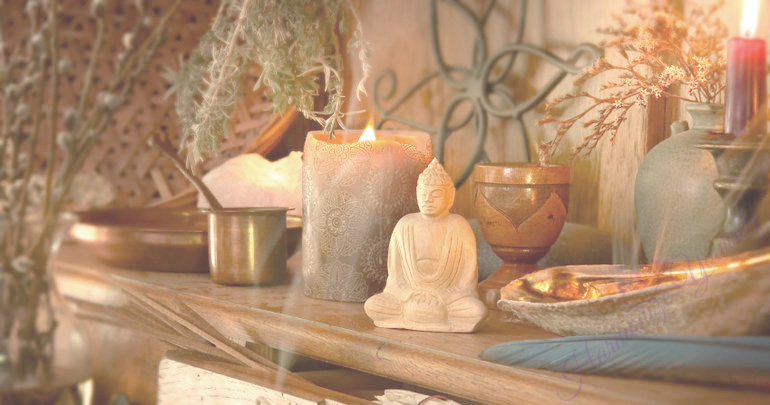 About the Facilitator 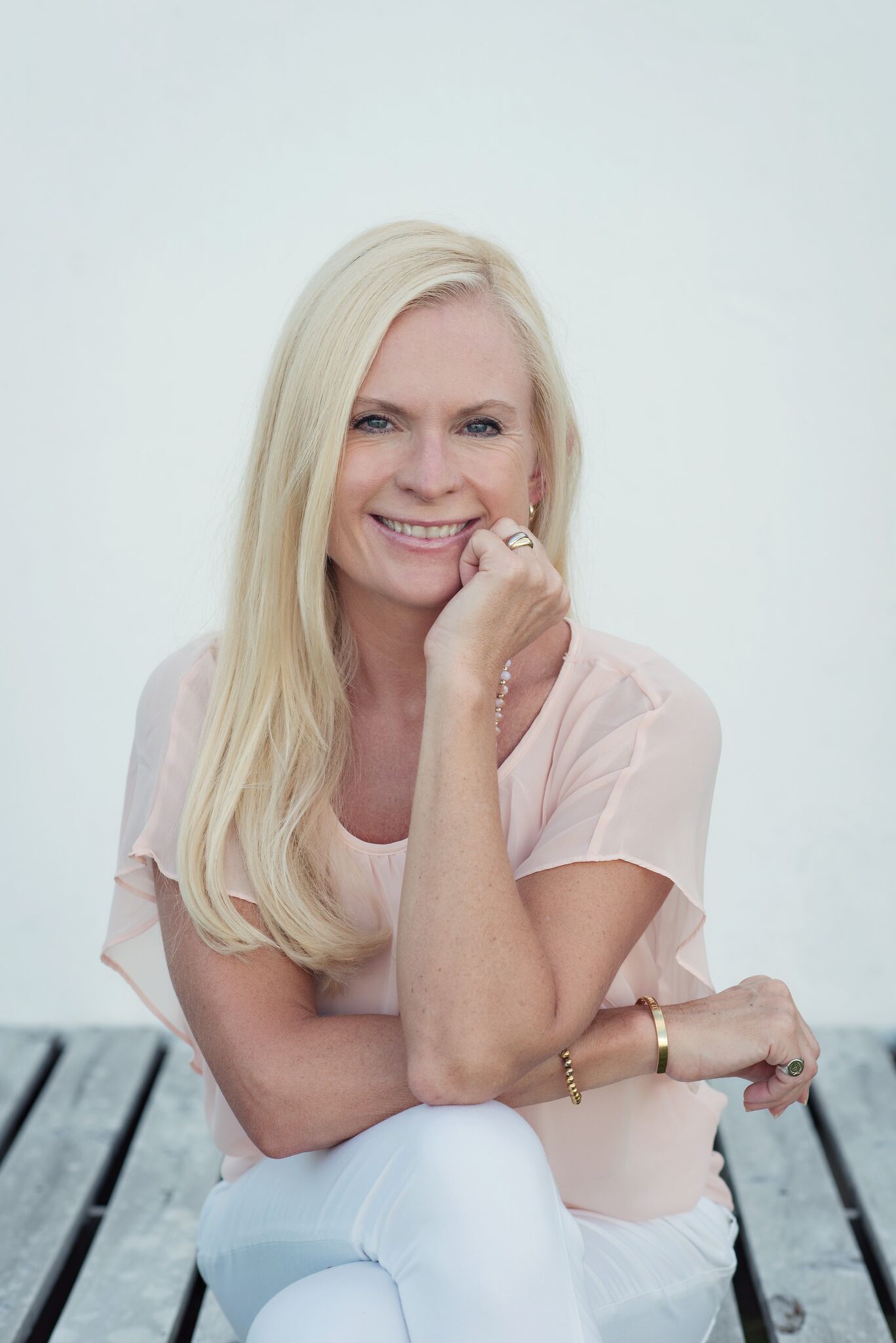 Jennifer Card, M.Sc. Masters of Applied Positive Psychology and Coaching Psychology, PsyD (C) Leadership PsychologyLeadership & Corporate Wellbeing Coaching PsychologyJennifer holds a M.Sc. degree in Applied Positive Psychology and Coaching Psychology (MAPPCP), a Bachelor of Arts, and a Post Graduate Diploma in Business Management. She is currently a doctoral student in Leadership Psychology (PsyD). Jennifer was formerly a marketing consultant, a wellness entrepreneur, and a yoga & fitness instructor. During her M.Sc. studies, her research focused on Positive Education, specifically, a new positive psychology intervention to increase student wellbeing. Jennifer is a member of the International Coaching Federation, a board member of the Canadian Positive Psychological Association, and a certified Strengthscope® Practitioner recognized by the British Psychological Society. Jennifer holds a certificate in Cognitive Behavior Therapy from the Beck Institute. Her company EvolveR is passionate about leadership development and helping organizations to increase wellbeing. www.evolverleadership.comJennifer is also a coach with Impact-Coaches www.impact-coaches.comRegistrationPlease email your registration confirmation by April 16th to:  Jennifer Card at jennbermuda@gmail.comRegistrants Name: 	_______________________________________School Board: 		_______________________________________Your email contact:	_______________________________________Your cell phone: 		________________________________________Cost: 	$200/ Full Day (includes full day workshop, coffee, muffins, buffet lunch, and after hike social)Location: 	The Blue Mountains, 134 Snowbridge Way, L9Y 0V1Near Blue Mountain Village off oF Grey Rd. 19Time:	Registration starts at 9:00Attire: 	Comfortable hiking clothesLocal Accommodations:The Westin Trillium House, Blue Mountain VillageThe Blue Mountain Inn, The Blue Mountain VillageMosaic Inn, The Blue Mountain VillageThe Grand Georgian, The Blue Mountain Villagewww.bluemountain.caPayment can be provided the day of the event via cheque, cash or e-transfer.A One Day workshop focused on getting back to the Joy of Education!Learn positive psychological tactics to increase resiliency, reduce stress and build a positive mindset including  mindfulness and meditationExplore ways to navigate difficult conversations and lean into your conflict management stylesReflect on your roles and boundaries as an educatorExplore your self-care and wellbeing initiatives: where they are at now, where you would like them to be